  Under the Boardwalk [Key=c]Oh when the sun beats down and burns the tar up on the roof,And your shoes get so hot you wish your tired feet were fireproof,Under the boardwalk down by the sea yeah,On a blanket with my baby is where I’ll be.                                                           CHORUS Under the boardwalk – (out of the sun),Under the boardwalk -  (we’ll be havin’ some fun),Under the boardwalk -  (people walking above),Under the boardwalk -  (we’ll be falling in love),Under the boardwalk -  BOARDWALK.From the park you hear the happy sound of a carousel,You can almost taste the hot dogs and French fries they sell,Under the boardwalk down by the sea yeah,On a blanket with my baby is where I’ll be.                                                                    REPEAT CHORUS 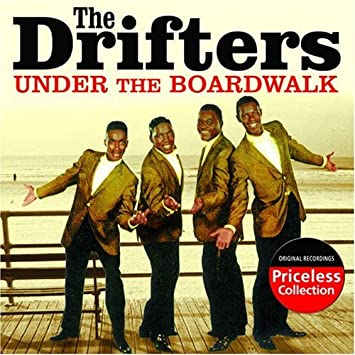 Under the boardwalk down by the sea yeah,On a blanket with my baby is where I’ll be.                                                                   REPEAT CHORUSUnder the boardwalk down by the sea yeah,On a blanket with my baby is where I’ll be.                                                              CHORUS................................................................................................